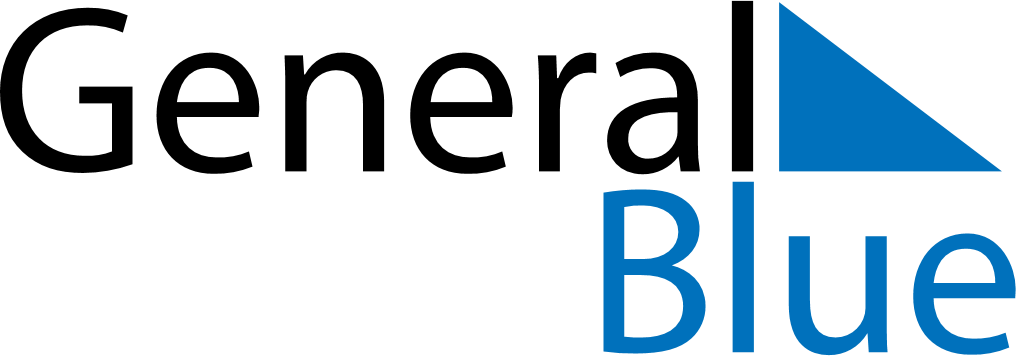 February 2018February 2018February 2018February 2018VaticanVaticanVaticanSundayMondayTuesdayWednesdayThursdayFridayFridaySaturday12234567899101112131415161617Anniversary of the foundation of Vatican City181920212223232425262728